حضرات السادة والسيدات،ت‍حية طيبة وبعد،1	إلحاقاً بالرسالة المعممة 233 TSB لمكتب تقييس الاتصالات المؤرخة 20 سبتمبر 2016، وعملاً بالفقرة 5.9 من القرار 1 (المراجَع في الحمامات، 2016)، يشرفني إفادتكم بأن 28 دولة من الدول الأعضاء المشاركة في الاجتماع الأخير للجنة الدراسات 13، وافقت في ال‍جلسة العامة التي عُقدت يوم 17 فبراير 2017 على نص مشروع التوصية الجديدة ITU-T Y.2773 "نماذج وقياسات الأداء من أجل التفحص المتعمق للرزم". ويرد ملخص هذه التوصية الجديدة في ال‍ملحق 1.2	ي‍مكن الاطلاع على ال‍معلومات المتاحة بشأن براءات الاختراع بالرجوع إلى ال‍موقع الإلكتروني لقطاع تقييس الاتصالات (ITU-T website).3	وسيتاح نص التوصية في صيغتها السابقة على النشر في ال‍موقع الإلكتروني لقطاع تقييس الاتصالات http://www.itu.int/rec/T-REC-Y.4	وسوف ينشر الات‍حاد نص هذه التوصية في أقرب وقت م‍مكن.وتفضلوا بقبول فائق التقدير والاحترام.تشيساب لي
مدير مكتب تقييس الاتصالاتالملحقات: 1ال‍ملحق 1
(بالرسالة ال‍معمّمة 13 ل‍مكتب تقييس الاتصالات)ملخص التوصية الجديدة ITU-T Y.2773ملخص التوصية الجديدة ITU-T Y.2773 (2017)، نماذج وقياسات الأداء من أجل التفحص المتعمق للرزمتحدد التوصية ITU-T Y.2773 نماذج وقياسات الأداء من أجل التفحص المتعمق للرزم (DPI) في الشبكات الآخذة في التطور. وتحدد هذه التوصية نماذج الأداء الخاصة بالتفحص المتعمق للرزم ونقطة القياس في قياسات الأداء من أجل التفحص المتعمق للرزم. وتحدد هذه التوصية أيضاً أساليب التصنيف لقياسات الأداء المذكورة. وإضافةً إلى ذلك، تحدد هذه التوصية نموذج وصف الأداء للتفحص المتعمق للرزم وقياسات الأداء الخاصة بهذا التفحص.___________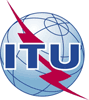 الاتحـاد الدولـي للاتصـالاتمكتب تقييس الاتصالاتجنيف، 27 فبراير 2017المرجع:TSB Circular 13
SG13/TK-	إلى إدارات الدول الأعضاء في الات‍حادالهاتف:+41 22 730 5126-	إلى إدارات الدول الأعضاء في الات‍حادالفاكس:+41 22 730 5853-	إلى إدارات الدول الأعضاء في الات‍حادالبريد الإلكتروني:tsbsg13@itu.intنسخة إلى:-	أعضاء قطاع تقييس الاتصالات في الاتحاد؛-	ال‍منتسبين إلى قطاع تقييس الاتصالات؛-	الهيئات الأكادي‍مية ال‍منضمة إلى الاتحاد؛-	رئيس ل‍جنة الدراسات 13 لقطاع تقييس الاتصالات ونوابه؛-	مدير مكتب تنمية الاتصالات؛-	مدير مكتب الاتصالات الراديويةالموضوع:الموافقة على التوصية الجديدة ITU-T Y.2773 لقطاع تقييس الاتصالات "نماذج وقياسات الأداء من أجل التفحص المتعمق للرزم"الموافقة على التوصية الجديدة ITU-T Y.2773 لقطاع تقييس الاتصالات "نماذج وقياسات الأداء من أجل التفحص المتعمق للرزم"